January 5, 2023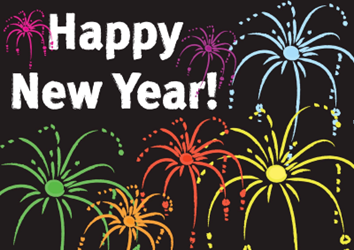 Dear Crusaders,Happy new year! A great time to reflect on our blessings and our obstacles from 2022 and prepare for great hope for 2023!  We have some exciting schedules changes: For the month of January our school mass will be on Wednesdays with the exception of January 18. All are welcome to join us. Winter Activities will begin.  Many students and staff were terribly sick over vacation.  Let’s hope the sickness is gone now.  If you are in need of a COVID test, please log onto: https://special.usps.com/testkits to order your 4 tests per household.  We are running out of masks as well, so please stock up on some that fit your child, in the event that your child needs one.  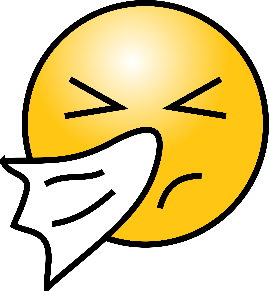 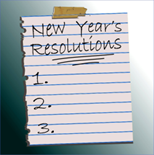 Resolutions are made when you try to better yourself and in so doing, you better the community and our world. I encourage you to talk openly with your children about setting goals for self- improvement. We’re learning at school about how to be a better friend by starting with ourselves and being able to change only the things that we can control.  Enclosed is a permission slip for a reoccurring field trip to Northwoods outdoor center in Charleston. We will be traveling by bus.  Chaperones are encouraged (they are required for the pre-K students). Chaperones must have taken the annual Virtus training found at https://www.virtusonline.org/virtus/.     If you would like to have additional duties or eventually carpool students in your car, the required fingerprints are necessary. The next Open House at the sheriff’s office is January 13. You do need a special form signed by the office to take with you. This finger print background check lasts for five years and is kept at our Catholic School superintendent’s office. Since our activities will be on Thursdays, we will move our Family Folder distribution to Wednesday so we don’t miss our opportunity to communicate.  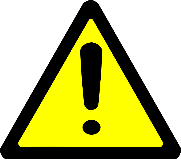 You will notice that our drainage project next to the building has been completed for now. Until Spring when we can finalize the topcoat, I encourage you to be sure that you do not put your wheels on the soft area where the rocks are covering the drainage pipe. The three- foot buffer near the school should not be driven on.Catholic Schools week kicks off at the January 28 weekend masses.   All students are encouraged to wear their school uniform to represent our Catholic Schools. A list of events and themes for the week will be handed out shortly. I will drop a hint that we will be having an in-school talent show! Thank you for supporting your child in selecting an appropriate performance.Lotto calendar prizes are flying off the shelf! If you still have tickets at home that need to be turned in, it’s not too late. Good luck.Pre-registration for next year will be opening soon. Now is a wonderful time to try and recruit a new family to join our school community. We honor a 10% off your tuition for every family that enrolls. Help spread our good news.Jan 11 – MassJan 12 – Winter ActivitiesJan 13 – Early Dismissal 11:15 for Teacher meetingsJan 16 – Closed in Honor of martin Luther King Jr Day